	Geneva, 16 August 2012Dear Sir/Madam,1	I would like to inform you that at the kind invitation of the Research and Study Telecommunication Center (CERT) a half-day Joint ITU and Probe IT Workshop on the Internet of Things organized by ITU-T and Probe IT will take place at the Mehari Hotel, Hammamet, Tunisia, on the afternoon of 18 September 2012.The workshop will open at 1400 hours on the day. Detailed information concerning the meeting rooms will be displayed at the entrances of the Hotel. Registration will open at 13:00 hours.2	Discussions will be held in English only.3	Participation is open to ITU Member States, Sector Members, Associates and Academic Institutions and to any individual from a country which is a member of ITU who wishes to contribute to the work.  This includes individuals who are also members of international, regional and national organizations.  The workshop is free of charge but no fellowships will be granted. 4	This workshop will give the status of IoT studies and deployment worldwide, present some real use cases and the international standardization efforts. In addition it will explore how Africa can take full benefit of this major trend for addressing some of its important interoperability challenges. 5	The draft programme will be made available on the ITU website at: http://www.itu.int/en/ITU-T/Workshops-and-Seminars/iot/201209/Pages/default.aspx 6	Information including hotel accommodation, transportation, visa and health requirements will be made available at the ITU website at the following address: http://www.itu.int/en/ITU-T/Workshops-and-Seminars/iot/201209/Pages/default.aspx 7	To enable TSB to make the necessary arrangements concerning the organization of the workshop, I should be grateful if you would register via the on-line form at: http://www.itu.int/reg/tws/3000446, as soon as possible, but not later than 11 September 2012.  Please note that pre-registration of participants to workshops is carried out exclusively online. 8	We would remind you that citizens of some countries are required to obtain a visa in order to enter and spend any time in Tunisia. The visa must be requested and obtained from the Embassy or Consulate of Tunisia in your country or, if there is no such office in your country, from the one that is closest to the country of departure. Yours faithfully,Malcolm Johnson
Director of the Telecommunication
Standardization BureauTelecommunication Standardization
Bureau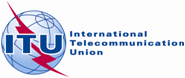 Ref:
Tel:
Fax:
Email:TSB Circular 307
TSB Workshops/P.R.
+41 22 730 5869
+41 22 730 5853
tsbworkshops@itu.int TSB Circular 307
TSB Workshops/P.R.
+41 22 730 5869
+41 22 730 5853
tsbworkshops@itu.int -	To Administrations of Member States of the Union;-	To ITU Sector Members;-	To ITU Associates;-	To ITU Academia-	To Administrations of Member States of the Union;-	To ITU Sector Members;-	To ITU Associates;-	To ITU AcademiaCopy:-	To the Chairmen and Vice-Chairmen of ITU-T Study Groups;-	To the Director of the Telecommunication Development Bureau;-	To the Director of the Radiocommunication BureauCopy:-	To the Chairmen and Vice-Chairmen of ITU-T Study Groups;-	To the Director of the Telecommunication Development Bureau;-	To the Director of the Radiocommunication BureauSubject:Subject:Subject:Joint ITU and Probe IT Workshop on the Internet of Things (IoT) – 
(Hammamet, Tunisia, 18 September 2012)Joint ITU and Probe IT Workshop on the Internet of Things (IoT) – 
(Hammamet, Tunisia, 18 September 2012)